1.Gegenstand dieser Prüfungsrichtlinien2.Anforderungen an das Vermehrungsmaterial2.12.22.3Hybridsorten: eine ausreichende Menge Samen zur Erzeugung von mindestens 15 PflanzenFremdbefruchtende Sorten: eine ausreichende Menge Samen zur Erzeugung von mindestens 40 PflanzenDas Saatgut sollte die von der zuständigen Behörde vorgeschriebenen Mindestanforderungen an die Keimfähigkeit, die Sortenechtheit und analytische Reinheit, die Gesundheit und den Feuchtigkeitsgehalt erfüllen. Wenn das Saatgut gelagert werden muss, sollte die Keimfähigkeit so hoch wie möglich sein und vom Anmelder angegeben werden.2.42.53.Durchführung der Prüfung3.1Anzahl von WachstumsperiodenDie Mindestprüfungsdauer sollte in der Regel eine Wachstumsperiode betragen.Die Prüfung einer Sorte kann abgeschlossen werden, wenn die zuständige Behörde das Ergebnis der Prüfung mit Sicherheit bestimmen kann.3.2PrüfungsortDie Prüfungen werden in der Regel an einem Ort durchgeführt. Für den Fall, dass die Prüfungen an mehr als einem Ort durchgeführt werden, wird in Dokument TGP/9, „Prüfung der Unterscheidbarkeit“, Anleitung gegeben.3.3Bedingungen für die Durchführung der PrüfungDie Prüfungen sollten unter Bedingungen durchgeführt werden, die eine für die Ausprägung der maßgebenden Merkmale der Sorte und für die Durchführung der Prüfung zufriedenstellende Pflanzenentwicklung sicherstellen.Da das Tageslicht schwankt, sollten Farbbestimmungen mit Hilfe einer Farbkarte entweder in einem geeigneten Raum mit künstlichem Tageslicht oder zur Mittagszeit in einem Raum ohne direkte Sonneneinstrahlung vorgenommen werden. Die spektrale Verteilung der Lichtquelle für das künstliche Tageslicht sollte dem C.I.E.-Standard von bevorzugtem Tageslicht D 6500 mit den im „British Standard 950“, Teil I, festgelegten Toleranzen entsprechen. Die Bestimmungen an dem Pflanzenteil sollten mit weißem Hintergrund erfolgen. Die Farbkarte und die Version der verwendeten Farbkarte sollten in der Sortenbeschreibung angegeben werden.3.4Gestaltung der Prüfung3.5Zusätzliche PrüfungenZusätzliche Prüfungen für die Prüfung maßgebender Merkmale können durchgeführt werden.4.Prüfung der Unterscheidbarkeit, Homogenität und Beständigkeit4.1Unterscheidbarkeit4.1.1Allgemeine EmpfehlungenEs ist für Benutzer dieser Prüfungsrichtlinien besonders wichtig, die Allgemeine Einführung zu konsultieren, bevor sie Entscheidungen bezüglich der Unterscheidbarkeit treffen. Folgende Punkte werden jedoch zur ausführlicheren Darlegung oder zur Betonung in diesen Prüfungsrichtlinien aufgeführt.4.1.2Stabile UnterschiedeDie zwischen Sorten erfassten Unterschiede können so deutlich sein, dass nicht mehr als eine Wachstumsperiode notwendig ist. Außerdem ist der Umwelteinfluss unter bestimmten Umständen nicht so stark, dass mehr als eine Wachstumsperiode erforderlich ist, um sicher zu sein, dass die zwischen Sorten beobachteten Unterschiede hinreichend stabil sind. Ein Mittel zur Sicherstellung dessen, dass ein Unterschied bei einem Merkmal, das in einem Anbauversuch erfasst wird, hinreichend stabil ist, ist die Prüfung des Merkmals in mindestens zwei unabhängigen Wachstumsperioden.4.1.3Deutliche UnterschiedeDie Bestimmung dessen, ob ein Unterschied zwischen zwei Sorten deutlich ist, hängt von vielen Faktoren ab und sollte insbesondere den Ausprägungstyp des geprüften Merkmals berücksichtigen, d. h., ob es qualitativ, quantitativ oder pseudoqualitativ ausgeprägt ist. Daher ist es wichtig, dass die Benutzer dieser Prüfungsrichtlinien mit den Empfehlungen in der Allgemeinen Einführung vertraut sind, bevor sie Entscheidungen bezüglich der Unterscheidbarkeit treffen.4.1.44.1.5ErfassungsmethodeDie für die Erfassung des Merkmals empfohlene Methode ist durch folgende Kennzeichnung in der Merkmalstabelle angegeben (vgl. Dokument TGP/9 “Prüfung der Unterscheidbarkeit”, Abschnitt 4 “Beobachtung der Merkmale”):Art der Beobachtung:  visuell (V) oder Messung (M)Die „visuelle“ Beobachtung (V) beruht auf der Beurteilung des Sachverständigen. Im Sinne dieses Dokuments bezieht sich die „visuelle“ Beobachtung auf die sensorische Beobachtung durch die Sachverständigen und umfasst daher auch Geruchs-, Geschmacks- und Tastsinn. Die visuelle Beobachtung umfasst auch Beobachtungen, bei denen der Sachverständige Vergleichsmaßstäbe (z. B. Diagramme, Beispielssorten, Seite-an-Seite-Vergleich) oder nichtlineare graphische Darstellung (z. B. Farbkarten) benutzt.  Die Messung (M) ist eine objektive Beobachtung, die an einer kalibrierten, linearen Skala erfolgt, z. B. unter Verwendung eines Lineals, einer Waage, eines Kolorimeters, von Daten, Zählungen usw.Ist in der Merkmalstabelle mehr als eine Erfassungsmethode angegeben (z. B. VG/MG), so wird in Dokument TGP/9, Abschnitt 4.2, Anleitung zur Wahl einer geeigneten Methode gegeben.4.2Homogenität4.2.1Es ist für Benutzer dieser Prüfungsrichtlinien besonders wichtig, die Allgemeine Einführung zu konsultieren, bevor sie Entscheidungen bezüglich der Homogenität treffen. Folgende Punkte werden jedoch zur ausführlicheren Darlegung oder zur Betonung in diesen Prüfungsrichtlinien aufgeführt.4.2.2Die Bestimmung der Homogenität von fremdbefruchtenden Sorten sollte entsprechend den Empfehlungen der Allgemeinen Einführung für fremdbefruchtende Sorten erfolgen.4.2.44.3Beständigkeit4.3.1In der Praxis ist es nicht üblich, Prüfungen auf Beständigkeit durchzuführen, deren Ergebnisse ebenso sicher sind wie die der Unterscheidbarkeits- und der Homogenitätsprüfung. Die Erfahrung hat jedoch gezeigt, dass eine Sorte im Falle zahlreicher Sortentypen auch als beständig angesehen werden kann, wenn nachgewiesen wurde, dass sie homogen ist.4.3.2Nach Bedarf oder im Zweifelsfall kann die Beständigkeit weiter geprüft werden, indem ein neues Saatgutmuster geprüft wird, um sicherzustellen, dass es dieselben Merkmalsausprägungen wie das ursprünglich eingesandte Material aufweist.5.Gruppierung der Sorten und Organisation der Anbauprüfung5.1Die Auswahl allgemein bekannter Sorten, die im Anbauversuch mit der Kandidatensorte angebaut werden sollen, und die Art und Weise der Aufteilung dieser Sorten in Gruppen zur Erleichterung der Unterscheidbarkeitsprüfung werden durch die Verwendung von Gruppierungsmerkmalen unterstützt.5.2Gruppierungsmerkmale sind Merkmale, deren dokumentierte Ausprägungsstufen, selbst wenn sie an verschiedenen Orten erfasst wurden, einzeln oder in Kombination mit anderen derartigen Merkmalen verwendet werden können: a) für die Selektion allgemein bekannter Sorten, die von der Anbauprüfung zur Prüfung der Unterscheidbarkeit, ausgeschlossen werden können, und b) um die Anbauprüfung so zu organisieren, dass ähnliche Sorten gruppiert werden.5.3Folgende Merkmale wurden als nützliche Gruppierungsmerkmale vereinbart:5.4Anleitung für die Verwendung von Gruppierungsmerkmalen im Prozess der Unterscheidbarkeitsprüfung wird in der Allgemeinen Einführung und in Dokument TGP/9 „Prüfung der Unterscheidbarkeit“ gegeben.6.Einführung in die Merkmalstabelle6.1Merkmalskategorien6.1.1Standardmerkmale in den PrüfungsrichtlinienStandardmerkmale in den Prüfungsrichtlinien sind Merkmale, die von der UPOV für die DUS-Prüfung akzeptiert wurden und aus denen die Verbandsmitglieder jene auswählen können, die für ihre besonderen Bedingungen geeignet sind.6.1.2Merkmale mit SternchenMerkmale mit Sternchen (mit * gekennzeichnet) sind jene in den Prüfungsrichtlinien enthaltenen Merkmale, die für die internationale Harmonisierung der Sortenbeschreibung von Bedeutung sind. Sie sollten stets von allen Verbandsmitgliedern auf DUS geprüft und in die Sortenbeschreibung aufgenommen werden, sofern die Ausprägungsstufe eines vorausgehenden Merkmals oder regionale Umweltbedingungen dies nicht ausschließen.6.2Ausprägungsstufen und entsprechende Noten6.2.1Für jedes Merkmal werden Ausprägungsstufen angegeben, um das Merkmal zu definieren und die Beschreibungen zu harmonisieren. Um die Erfassung der Daten zu erleichtern und die Beschreibung zu erstellen und auszutauschen, wird jeder Ausprägungsstufe eine entsprechende Zahlennote zugewiesen.6.2.2Alle relevanten Ausprägungsstufen für das Merkmal sind dargestellt.6.2.3Weitere Erläuterungen zur Darstellung der Ausprägungsstufen und Noten sind in Dokument TGP/7 „Erstellung von Prüfungsrichtlinien“ zu finden.6.3AusprägungstypenEine Erläuterung der Ausprägungstypen der Merkmale (qualitativ, quantitativ und pseudoqualitativ) ist in der Allgemeinen Einführung enthalten.6.4BeispielssortenGegebenenfalls werden in den Prüfungsrichtlinien Beispielssorten angegeben, um die Ausprägungsstufen eines Merkmals zu verdeutlichen.6.5Legende7.Table of Characteristics/Tableau des caractères/Merkmalstabelle/Tabla de caracteresEnglishEnglishfrançaisfrançaisdeutschespañolExample VarietiesExemplesBeispielssortenVariedades ejemplo	Note/Nota1.(*)PQVG(+)uprightuprightdressédresséaufrechterectoPeppermint Stick1semi-uprightsemi-uprightdemi-dressédemi-dresséhalbaufrechtsemierectoProfusion Red2spreadingspreadingétaléétalébreitwüchsigextendidoSolcito32.(*)QNMG/MS/VGvery shortvery shorttrès bassetrès bassesehr niedrigmuy baja1very short to shortvery short to shorttrès basse à bassetrès basse à bassesehr niedrig bis niedrigmuy baja a baja2shortshortbassebasseniedrigbajaProfusion Red3short to mediumshort to mediumbasse à moyennebasse à moyenneniedrig bis mittelbaja a media4mediummediummoyennemoyennemittelmediaWitworna5medium to tallmedium to tallmoyenne à hautemoyenne à hautemittel bis hochmedia a alta6talltallhautehautehochaltaInca, Peppermint Stick7tall to very talltall to very tallhaute à très hautehaute à très hautehoch bis sehr hochalta a muy alta8very tallvery talltrès hautetrès hautesehr hochmuy alta93.(*)QNVG(+)very sparsevery sparsetrès faibletrès faiblesehr lockermuy escasaWitworna1sparsesparsefaiblefaiblelockerescasa2mediummediummoyennemoyennemittelmediaPeppermint Stick3densedensefortefortedichtdensa4very densevery densetrès fortetrès fortesehr dichtmuy densaProfusion Red54.QNVG(+)absent or very sparseabsent or very sparseabsente ou très lâcheabsente ou très lâchefehlend oder sehr lockerausente o muy escasaZestr1sparsesparselâchelâchelockerescasa2mediummediummoyennemoyennemittelmediaUproar3densedensedensedensedichtdensa4very densevery densetrès densetrès densesehr dichtmuy densaShort Stuff Coral55.(*)QNVG(+)absent or very weakabsent or very weaknulle ou très faiblenulle ou très faiblefehlend oder sehr geringausente o muy débilProfusion Fire1weakweakfaiblefaiblegeringdébilLilliput Salmon2mediummediummoyennemoyennemittelmediaProfusion Red3strongstrongfortefortestarkfuerte4very strongvery strongtrès fortetrès fortesehr starkmuy fuerte56.(*)QNMG/MS/VG(a)very shortvery shorttrès courtetrès courtesehr kurzmuy cortaZinnita1shortshortcourtecourtekurzcorta2mediummediummoyennemoyennemittelmediaZahara Double Cherry3longlonglonguelonguelanglarga4very longvery longtrès longuetrès longuesehr langmuy largaState Fair57.(*)QNMG/MS/VG(a)very narrowvery narrowtrès étroitetrès étroitesehr schmalmuy estrechaStarbright1narrownarrowétroiteétroiteschmalestrecha2mediummediummoyennemoyennemittelmediaYellow Flame3broadbroadlargelargebreitancha4very broadvery broadtrès largetrès largesehr breitmuy anchaShort Stuff Coral58.(*)QNMG/MS/VG(+)(a)very lowvery lowtrès bastrès bassehr kleinmuy bajaCrystal Yellow1lowlowbasbaskleinbaja2mediummediummoyenmoyenmittelmedia3highhighélevéélevégroßalta4very highvery hightrès élevétrès élevésehr großmuy altaDreamland rose59.QNVG(a)at baseat baseà la baseà la basean der Basisen la baseDreamland rose1at middleat middleau milieuau milieuin der Mitteen la mitadSwizzle Cherry Ivory2towards apextowards apexvers l’apexvers l’apexzum Apex hincerca del ápiceOklahoma Salmon310.(*)QNVG(+)(a)flatflatplaneplaneflachplanoProfusion Knee High Red1moderately concavemoderately concavemodérément concavemodérément concavemäßig konkavmoderadamente cóncavoLilliput Salmon2strongly concavestrongly concavefortement concavefortement concavestark konkavmuy cóncavoState Fair311.QNVG(+)(a)absent or weakabsent or weaknulle ou faiblenulle ou faiblefehlend oder geringausente o débil1mediummediummoyennemoyennemittelmedia2strongstrongfortefortestarkfuerte312.QNVG(+)(a)very lightvery lighttrès clairetrès clairesehr hellmuy clara1lightlightclaireclairehellclaraOklahoma Salmon2mediummediummoyennemoyennemittelmedia3darkdarkfoncéefoncéedunkeloscuraStarbright4very darkvery darktrès foncéetrès foncéesehr dunkelmuy oscura513.(*)QNVG(+)(a)absent or smallabsent or smallabsente ou petiteabsente ou petitefehlend oder kleinausente o pequeñaOklahoma Salmon1small to mediumsmall to mediumpetite à moyennepetite à moyenneklein bis mittelpequeña a media2mediummediummoyennemoyennemittelmediaUproar Rose3medium to largemedium to largemoyenne à grandemoyenne à grandemittel bis großmedia a grande4largelargegrandegrandegroßgrandeState Fair514.(*)QNMG/MS/VGshortshortcourtecourtekurzcortaZahara Coral Rose1short to mediumshort to mediumcourte à moyennecourte à moyennekurz bis mittelcorta a media2mediummediummoyennemoyennemittelmediaWitworna3medium to longmedium to longmoyenne à longuemoyenne à longuemittel bis langmedia a larga4longlonglonguelonguelanglargaUproar Rose515.QNVGbelowbelowen dessousen dessousunterhalbpor debajoShort Stuff Scarlet1same levelsame levelau même niveauau même niveauauf gleicher Höheal mismo nivelSwizzle Cherry Ivory2moderately abovemoderately abovemodérément au-dessusmodérément au-dessusmäßig oberhalbmoderadamente por encimaInca3highly abovehighly abovebien au-dessusbien au-dessusweit oberhalbmuy por encimaOklahoma Salmon416.(*)PQVG(+)singlesinglesimplesimpleeinfachsencilloStar Gold, Crystal Yellow1semi-doublesemi-doublesemi-doublesemi-doublehalbgefülltsemidobleProfusion Red, 
Yellow Flame2doubledoubledoubledoublegefülltdobleSwizzle Scarlet Yellow, Lilliput Salmon317.(*)QLVGdaisydaisymargueritemargueritemargeritenförmigmargaritaCrystal Yellow1anemoneanemoneanémoneanémoneanemonenförmiganémonaZinderella Lilac218.(*)QNMG/MS/VGvery smallvery smalltrès petittrès petitsehr kleinmuy pequeño1very small to smallvery small to smalltrès petit à petittrès petit à petitsehr klein bis kleinmuy pequeño a pequeño2smallsmallpetitpetitkleinpequeñoLilliput Salmon3small to mediumsmall to mediumpetit à moyenpetit à moyenklein bis mittelpequeño a medio4mediummediummoyenmoyenmittelmedioOklahoma Salmon, Crystal Yellow5medium to largemedium to largemoyen à grandmoyen à grandmittel bis großmedio a grande6largelargegrandgrandgroßgrandeInca7large to very largelarge to very largegrand à très grandgrand à très grandgroß bis sehr großgrande a muy grande8very largevery largetrès grandtrès grandsehr großmuy grande919.(*)QNMG/MS/VGvery fewvery fewtrès petittrès petitsehr geringmuy bajoStar Gold, Crystal Yellow1very few to fewvery few to fewtrès petit à petittrès petit à petitsehr gering bis geringmuy bajo a bajo2fewfewpetitpetitgeringbajoProfusion Red3few to mediumfew to mediumpetit à moyenpetit à moyengering bis mittelbajo a medio4mediummediummoyenmoyenmittelmedioZowwie Yellow Flame5medium to manymedium to manymoyen à grandmoyen à grandmittel bis hochmedio a alto6manymanygrandgrandhochaltoUproar Rose7many to very manymany to very manygrand à très grandgrand à très grandhoch bis sehr hochalto a muy alto8very manyvery manytrès grandtrès grandsehr hochmuy altoSwizzle Scarlet Yellow920.(*)QNMG/MS/VG(b)very shortvery shorttrès courtetrès courtesehr kurzmuy corta1very short to shortvery short to shorttrès courte à courtetrès courte à courtesehr kurz bis kurzmuy corta a corta2shortshortcourtecourtekurzcortaLilliput Salmon3short to mediumshort to mediumcourte à moyennecourte à moyennekurz bis mittelcorta a media4mediummediummoyennemoyennemittelmediaPeppermint Stick, Profusion Knee5medium to longmedium to longmoyenne à longuemoyenne à longuemittel bis langmedia a larga6longlonglonguelonguelanglargaInca7long to very longlong to very longlongue à très longuelongue à très longuelang bis sehr langlarga a muy larga8very longvery longtrès longuetrès longuesehr langmuy larga921.(*)QNMG/MS/VG(b)very narrowvery narrowtrès étroitetrès étroitesehr schmalmuy estrechaStar Starbright1narrownarrowétroiteétroiteschmalestrecha2mediummediummoyennemoyennemittelmediaRuffles3broadbroadlargelargebreitancha4very broadvery broadtrès largetrès largesehr breitmuy anchaInca522.(*)QNMG/MS/VG(b)very lowvery lowtrès bastrès bassehr kleinmuy bajaProfusion Knee High Red1lowlowbasbaskleinbaja2mediummediummoyenmoyenmittelmediaRuffles3highhighélevéélevégroßalta4very highvery hightrès élevétrès élevésehr großmuy altaSwizzle Scarlet Yellow523.QNVG(+)(b)strongly concavestrongly concavefortement concavefortement concavestark konkavmuy cóncavo1weakly concaveweakly concavelégèrement concavelégèrement concaveschwach konkavdébilmente cóncavo2flatflatplaneplaneflachplano3weakly convexweakly convexlégèrement convexelégèrement convexeschwach konvexdébilmente convexo4strongly convexstrongly convexfortement convexefortement convexestark konvexmuy convexo524.(*)PQVG(+)(b)incurvingincurvingincurvéeincurvéeaufgebogenincurvada1straightstraightdroitedroitegeraderecta2reflexingreflexingrécurvéerécurvéezurückgebogencurvada hacia abajo3twistedtwistedtorsadéetorsadéegedrehtretorcida425.QNVG(+)(b)distal quarterdistal quarterquart distalquart distaldistales Viertelen el cuarto distal1distal halfdistal halfmoitié distalemoitié distaledistale Hälfteen la mitad distal2distal three quartersdistal three quarterstrois quarts distauxtrois quarts distauxdistale drei Viertelen los tres cuartos distales326.QNVG(b)very weakvery weaktrès faibletrès faiblesehr geringmuy baja1weakweakfaiblefaiblegeringbajaUproar Rose2mediummediummoyennemoyennemittelmediaSwizzle Cherry Ivory3strongstrongfortefortestarkfuerteInca4very strongvery strongtrès fortetrès fortesehr starkmuy fuerte527.(*)PQVG(+)(b)acuteacuteaigueaiguespitzaguda1roundedroundedarrondiearrondieabgerundetredondeada2truncatetruncatetronquéetronquéegeradetruncada3emarginateemarginateémarginéeémarginéeeingekerbtemarginada4dentatedentatedentéedentéegezähntdentada5mucronatemucronatemucronéemucronéemit kurzer aufgesetzter Spitzemucronada628.(*)PQVG(b), (c)RHS Colour Chart (indicate reference number)RHS Colour Chart (indicate reference number)Code RHS des couleurs (indiquer le numéro de référence)Code RHS des couleurs (indiquer le numéro de référence)RHS-Farbkarte (Nummer angeben)Carta de colores RHS (indíquese el número de referencia)29.PQVG(c)RHS Colour Chart (indicate reference number)RHS Colour Chart (indicate reference number)Code RHS des couleurs (indiquer le numéro de référence)Code RHS des couleurs (indiquer le numéro de référence)RHS-Farbkarte (Nummer angeben)Carta de colores RHS (indíquese el número de referencia)30.PQVG(+)(b)nonenoneaucuneaucunekeineausenteRuffles1distal quarterdistal quarterquart distalquart distalim distalen Viertelen el cuarto distal2distal halfdistal halfmoitié distalemoitié distalein distaler Hälfteen la mitad distalZowwie Yellow Flame3basal halfbasal halfmoitié basalemoitié basalein basaler Hälfteen la mitad basalProfusion Cherry Bicolor4basal quarterbasal quarterquart basalquart basalim basalen Viertelen el cuarto basalZahara Rose Starlight5on marginon marginau bordau bordam Randen el borde6central barcentral barbarre centralebarre centraleMittelstreifenen la franja centralSAKZIN0177throughoutthroughoutpartoutpartoutüberallen la totalidadPeppermint Stick831.PQVG(+)(b)solidsoliduniformeuniformedurchgefärbtuniforme1blotchesblotchestachestachesFleckenen manchas2stripesstripesrayuresrayuresStreifenen rayas332.PQVG(b), (c)RHS colour chart (indicate reference number)RHS colour chart (indicate reference number)Code RHS des couleurs (indiquer le numéro de référence)Code RHS des couleurs (indiquer le numéro de référence)RHS-Farbkarte (Nummer angeben)Carta de colores RHS (indíquese el número de referencia)33.PQVG(+)(b)nonenoneaucuneaucunekeineausente1distal quarterdistal quarterquart distalquart distalim distalen Viertelen el cuarto distal2distal halfdistal halfmoitié distalemoitié distalein distaler Hälfteen la mitad distal3basal halfbasal halfmoitié basalemoitié basalein basaler Hälfteen la mitad basal4basal quarterbasal quarterquart basalquart basalim basalen Viertelen el cuarto basalPeppermint Stick5on marginon marginau bordau bordam Randen el borde6central barcentral barbarre centralebarre centraleMittelstreifenfranja centralSAKZIN0177throughoutthroughoutpartoutpartoutüberallen la totalidad834.PQVG(+)(b)solidsoliduniformeuniformedurchgefärbtuniforme1blotchesblotchestachestachesFleckenen manchas2stripesstripesayuresayuresStreifenen rayas335.PQVG(+)yellow greenyellow greenvert jaunevert jaunegelbgrünverde amarillentoProfusion Lemon1yellowyellowjaunejaunegelbamarilloCrystal Yellow2orangeorangeorangeorangeorangenaranjaCrystal Orange3purplepurplepourprepourprepurpurnpúrpuraPurple prince4brownbrownbrunbrunbraunmarrónZahara Rose Starlight, Profusion Fire536.QNVG(+)very smallvery smalltrès petittrès petitsehr kleinmuy pequeño1smallsmallpetitpetitkleinpequeño2mediummediummoyenmoyenmittelmedioProfusion Red3largelargegrandgrandgroßgrandeDreamland Scarlet4very largevery largetrès grandtrès grandsehr großmuy grande5MerkmaleBeispielssortenNoteProfusion Red[Ende des Dokuments]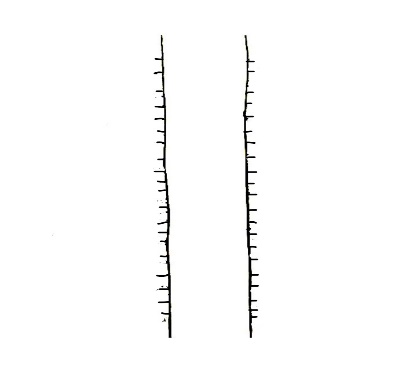 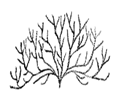 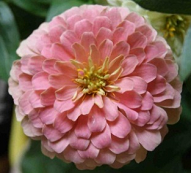 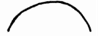 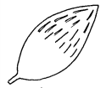 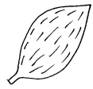 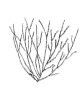 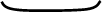 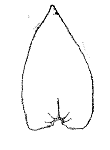 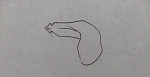 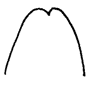 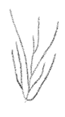 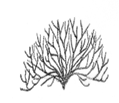 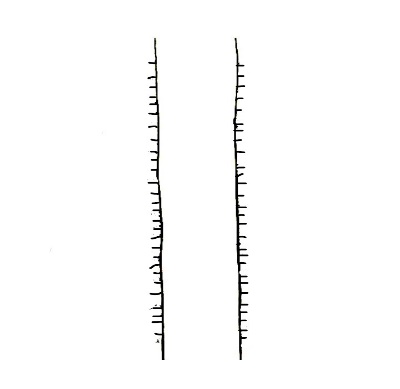 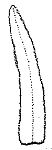 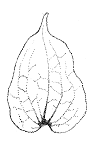 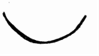 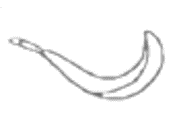 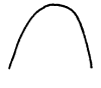 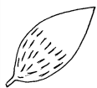 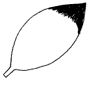 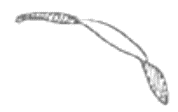 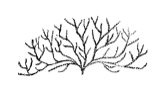 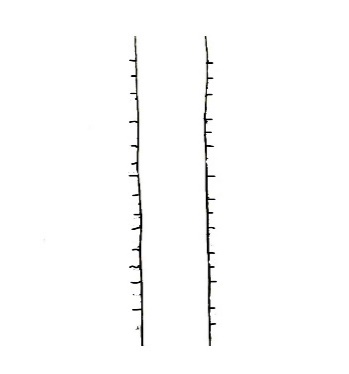 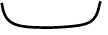 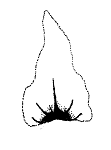 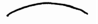 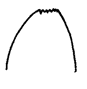 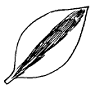 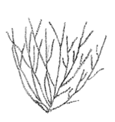 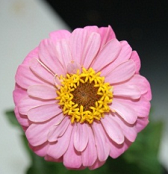 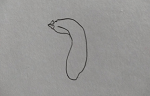 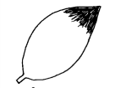 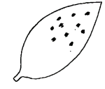 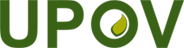 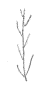 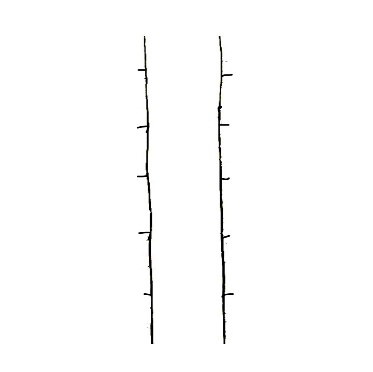 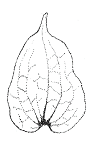 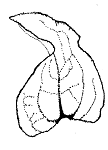 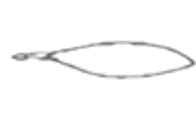 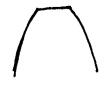 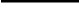 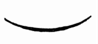 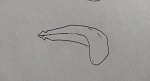 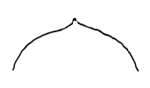 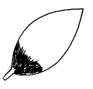 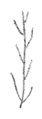 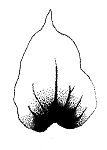 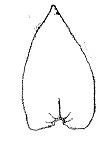 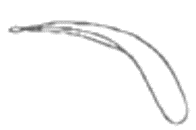 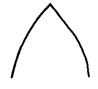 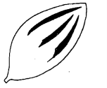 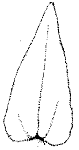 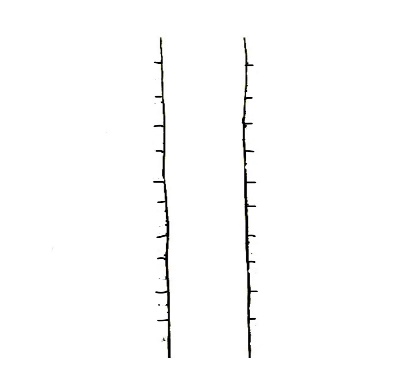 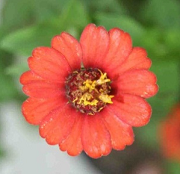 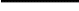 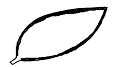 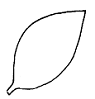 